Publicado en Madrid el 05/07/2022 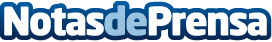 Ignasi Vidal: "Hay que ´empresarializar´ el despacho, no profesionalizarlo"El segundo encuentro del ciclo Activa tu despacho, organizado por Lefebvre con la dirección de Ignasi Vidal, ha puesto el foco en la creación de valor en el sector jurídico a través del porfolio de servicios y la política de precios. En esta sesión, junto con Vidal, han intervenido los expertos María de la O Martínez, Ramón María Calduch, Gonzalo Fernández e Ignacio Martínez-Fonseca, quienes han aportado su visión sobre los procesos de automatización o las políticas de pricingDatos de contacto:Alejandro610680385Nota de prensa publicada en: https://www.notasdeprensa.es/ignasi-vidal-hay-que-empresarializar-el Categorias: Nacional Derecho Finanzas Emprendedores Recursos humanos Consultoría http://www.notasdeprensa.es